Axessor USB - Electronic Combination Safe LockThe electronic safe lock Axessor USB has been developed on the basis of the "easy-to-use" concept. It offers a wide range of functions particularly needed in medium to high security applications.

Using state-of-the-art microelectronics, this safe locks provides a range of functions that is unparalleled. Main application fields are the financial and the retail industries, fast food restaurants as well as the domestic sector.

Axessor USB may not only be programmed through the keypad, but also with a computer. This allows even better adjustment to the customers needs by modifying additional settings.Downloads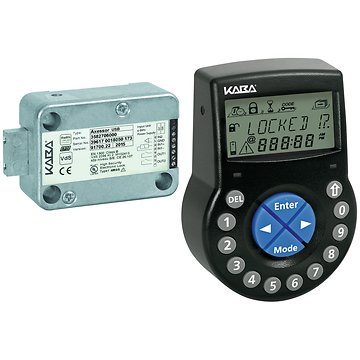 Product detailsFeaturesApprovals/Certificates
EN 1300 B, VdS-Klasse 2, UL Type 1, ECB●S
VdS bolt switch for alarm systems class CCodes1 Master code2 Manager codes18 User codes1 Courier codeEvent history/AuditAudit with time stamp (10'000 events)Alarm ConnectionOutputs​2 Outputs (e.g. bolt position, duress alarm, additional trigger criteria programmable). Selectable polarity (NO or NC)*Inputs​2 Inputs (e.g. door contact, remote blocking, additional trigger criteria programmable). Selectable polarity (NO or NC)*Power SupplyBattery and/or external power supplyInput UnitMetal housing in blackSilicon rubber keypad with blue navigation keysIntegrated battery compartmentLarge, contrasted LC displayOperator selectable display languageBuzzerBuilt-in USB interfaceLock UnitAdaptable bolt function: Dead bolt/Spring bolt**5 N moving force in both directionsBolt with 2 threads M4* with programming software
** non-VdSTechnical dataVariantsAxessor USBMetal housing in black, blue navigation keysBuilt-in USB interface for audit output and programming by computerBuilt-in terminals for alarm connectionSoftwareProgramming Software AS284-WRuns on Microsoft® Windows® operating systemsOperator selectable languageSoftware package including cable andNETW dongle for network programming orUSBW dongle for local programmingAudit-Software AS284-W for readout the cache memoryRuns on Microsoft® Windows® operating systemsOperator selectable languageSoftware package including cable and AUDITW dongle for read out the cache memoryFunctionalityCode-FunctionsDual mode for opening (any group)Individual or group code denialWrong try lockout after 4 false codesDuress code (silent alarm)Shelve functionTime Lock FunctionsNormal time delayDuress time delayConfirmation windowRemote opening disableAutomatic DLST (summer/winter time changeover)*Holiday periodsYearly repeating holiday periodsWeekly time lockOther FunctionsLow voltage detectionBattery status displayNon-erasable opening counterSelectable display of next opening timeError diagnosis, recognition and displayApplicationsAS284-USBW Programming SoftwareUse the AS284-USBW software to configure and parametrize Axessor Series products like Axessor USB, Axessor IP and Axessor CIT.This software is for stand alone purposes only (no networking functionality).Changes to previous version:AS284-W version 4.0.0.63Support for multiple AS284-W instances in virtualized environmentsAS284-W version 4.0.0.61Based on .Net 4.5 instead of 4.0Preparation for audit viewer donglePreparation for SDK donglesSeveral bug fixesAxessor USB - Elektronik Şifreli Kasa KilidiElektronik güvenli kilit Axessor USB "kullanımı kolay" konseptine dayanarak geliştirilmiştir. Özellikle orta ve yüksek güvenlikli uygulamalarda ihtiyaç duyulan çok çeşitli işlevler sunar. En gelişmiş mikro elektronik kullanan bu güvenli kilitler, benzersiz bir dizi işlev sunmaktadır. Başlıca uygulama alanları finans, perakende endüstrileri, fast food restoranları ve iç sektördür.Axessor USB sadece tuş takımı üzerinden değil, aynı zamanda bir bilgisayarla da programlanabilir. Bu, ek ayarları değiştirerek müşterilerin ihtiyaçlarına daha iyi uyum sağlar.Ürün DetaylarıÖzellikleriOnaylar / SertifikalarEN 1300 B, VdS-Klasse 2, UL Tip 1, ECB ● SC sınıfı alarm sistemleri için VdS cıvata anahtarıKodlar1 Ana kod2 Yönetici kodu18 Kullanıcı kodları1 Kurye koduEtkinlik geçmişi / DenetimZaman damgalı denetim (10.000 olay)Alarm BağlantısıÇıktılar2 Çıkışlar (örn. Cıvata konumu, baskı alarmı, programlanabilir ek tetik ölçütleri). Seçilebilir polarite (NO veya NC) *Girdiler2 Girişler (örn. Kapı kontağı, uzaktan engelleme, programlanabilir ek tetik ölçütleri). Seçilebilir polarite (NO veya NC) *Güç kaynağıPil ve / veya harici güç kaynağıGiriş ünitesiSiyah metal gövdeMavi gezinme tuşlarına sahip silikon kauçuk tuş takımıEntegre pil bölmesiGeniş, kontrastlı LC ekranOperatör tarafından seçilebilen ekran diliBuzzerDahili USB arayüzüKilitleme ÜnitesiUyarlanabilir cıvata fonksiyonu: Ölü cıvata / Yaylı cıvata **Her iki yönde 5 N hareket kuvveti2 dişli M4 cıvata* programlama yazılımı ile** VdS olmayan
Teknik veri Varyantlar Axessor USB Mavi tuşlarında metal Siyah gövde Bilgisayardan denetim çıkışı ve programlama için dahili USB arabirimi Alarm bağlantısı için dahili terminaller Yazılım Programlama Yazılımı AS284-W Microsoft® Windows® işletim sistemlerinde çalışır Operatör tarafından seçilebilir dil Kablo içeren yazılım paketi Ağ programlama için NETW dongle veya Yerel programlama için USBW dongle Önbellek okumak için Audit-Software AS284-W Microsoft® Windows® işletim sistemlerinde çalışır Operatör tarafından seçilebilir dil Önbellek okumak için kablo ve AUDITW dongle içeren yazılım paketi İşlevsellik Kod-FonksiyonlarAçma için çift mod (herhangi bir grup) Bireysel veya grup kodu reddi 4 yanlış koddan sonra yanlış kilitlemeyi deneyin Zorlama kodu (sessiz alarm) Raf işlevi Zaman Kilidi İşlevleri Normal zaman gecikmesi Zorlama zamanı gecikmesi Onay penceresi Uzaktan açma devre dışı Otomatik DLST (yaz / kış saati değişimi) * Tatil dönemleri Yıllık yinelenen tatil dönemleri Haftalık zaman kilidi Diğer fonksiyonlar Düşük voltaj algılama Pil durumu göstergesi Silinemeyen açılış sayacı Sonraki açılış zamanının seçilebilir göstergesi Hata teşhisi, tanıma ve görüntüleme Uygulamalar AS284-USBW Programlama YazılımıAxessor USB, Axessor IP ve Axessor CIT gibi Axessor Serisi ürünlerini yapılandırmak ve parametreleri ayarlamak için AS284-USBW yazılımını kullanın. Bu yazılım yalnızca bağımsız kullanım amaçlıdır (ağ işlevselliği yoktur). Önceki sürümde yapılan değişiklikler: AS284-W sürüm 4.0.0.63 Sanallaştırılmış ortamlarda birden fazla AS284-W örneği desteği AS284-W sürüm 4.0.0.61 4.0 yerine .Net 4.5 tabanlı Denetim görüntüleyiciDonanım kilidi için hazırlık SDK dongle'larına hazırlık Birkaç hata düzeltmesi